 25.03.2020 Тема 4.4.	Изготовление вручную и установка прямолинейных столярных тяг , прямолинейных поручней простого профиля.Тема урока  4.4.1.Организация рабочего места и безопасные условия труда при изготовлении вручную и установке прямолинейных столярных тяг , прямолинейных поручней простого профиля .Изготовление вручную прямолинейных столярных тягЗадание для студентов.Изучить инструкцию по охране трудаВВОДТехника безопасности - означает набор требований к поведению работников и выполнению ими своей рабочей функции, направленных на предотвращение опасных ситуаций для жизни и здоровья как самих работников, так и их окружения. В терминологии Трудового кодекса РФ аналогом понятия «техника безопасности» является понятие «безопасные методы и приемы работы».ТЕХНИКА БЕЗОПАСНОСТИ ПРИ РУЧНОЙ ОБРАБОТКЕ ДРЕВЕСИНЫОпасности в работе1. Травмирование рук при работе неисправным инструментом.2. Травмирование рук при запиливании без применения приспособлений.До начала работы1. Наденьте спецодежду (фартук с нарукавниками или халат) и головной убор (берет или косынку). Тщательно подберите волосы и заправьте концы косынки.2. Проверьте наличие инвентаря (сиденье, щетка-сметка, совок), исправность верстака (зажимные коробки, упор для пиления, зажимные клинья, приспособления для чертежа).3. Разложите на верстаке инструменты индивидуального пользования в порядке, установленном учителем. Удалите с верстака все лишнее.Во время работы1. Надежно закрепите обрабатываемый материал (древесину) в зажимах верстака.2. Пользуйтесь только исправным, хорошо налаженным и наточенным инструментом. Используйте инструмент только по назначению.3. Технологические операции (пиление, отесывание, долбление, сверление, соединение деталей) выполняйте на верстаке в установленных местах, используя приспособления, упоры, подкладные доски.4. Не допускайте захламленности верстака отходами, стружками.5. Не отвлекайтесь во время работы, следите за правильными приемами работы.6. Приготавливайте и разогревайте клей в изолированном от мастерской и хорошо вентилируемом помещении.7. Не пользуйтесь в деревообрабатывающей мастерской открытым огнем и электрообогревателями.8. Применяйте при запиливании направитель для опоры полотна инструмента.11. Очищайте струги (рубанок, шерхебель, фуганок) от стружек деревянными клиньями.12. В случае порчи инструмента во время работы немедленно замените его.После окончания работы1. Проверьте состояние.2. Уберите свое рабочее место, пользуясь щеткой-сметкой. Не сдувайте стружку ртом и не сметайте ее рукой.3. Проверьте наличие и состояние клиньев на верстаке, зажимные коробки (заднюю и переднюю) завинтите до установленного зазора (не более 2—5 мм).Работа с конкретными инструментамиТехника безопасности при работе рубанком.Перед строганием заготовку необходимо прочно закрепить в зажиме верстака. Работать можно только правильно настроенным и исправным инструментом. При строгании деталей с сучками надо соблюдать особую осторожность, лезвие инструмента выпускать очень незначительно. Во время работы крепко держать инструмент двумя руками, не отвлекаться. Переносить рубанок с места на место только в опущенной руке. Хранить рубанок на верстаке только в лотке, подошвой вбок. Разборку, сборку и настройку рубанка можно проводить только над верстаком. Строгать деталь можно только вдоль верстака. После работы рубанок должен храниться в специально отведённых для этого местах на высоте не более 1м от пола. Лезвие инструмента не должно выступать из подошвы.Техника безопасности при работе фуганком, полуфуганком.Переносить инструменты с места на место только в опущенной руке. Инструмент на верстаке хранят только в лотке, подошвой вниз. Разборку, сборку и настройку фуганка и полуфуганка можно проводить лишь над верстаком. Строгать деталь можно только вдоль верстака. После работы фуганки и полуфуганки очистить от стружки, уложить на хранение в специально отведённое для них место на высоте не более 1 м от пола. При хранении лезвие инструментов не должно выступать из подошвы.Техника безопасности при работе ручной пилой.При пилении необходимо пользоваться только исправным, хорошо налаженным инструментом. Отпиливаемая деталь должна быть прочно зажата в зажим верстака. Пилы должны быть наточены и разведены, полотна пил не должны иметь трещин, и быть ржавыми. При работе необходимо правильно удерживать инструмент: правой рукой держат пилу под некоторым углом к заготовке, левой рукой поддерживают отпиливаемую часть заготовки. Начиная работу, у места пропила держат деревянный направляющий брусок, а не палец. Пилить нужно ровно и спокойно, не сильно нажимая на пилу. После окончания работ инструменты очищают от опилок щёткой, у лучковых пил ослабляют тетиву и переворачивают полотно зубьями к среднику. Укладывают на хранение в специально отведённые для этого места.Техника безопасности при работе со стамеской и долотом.Инструменты должны быть исправными и хорошо заточенными. Ручки инструментов не должны иметь трещин и сколов, кольца должны плотно сидеть на своих местах. Заготовка должна плотно лежать на верстачной доске или прочно зажатой в зажим верстака. При долблении сквозных гнёзд под заготовку подкладывается фанера или дощечка. При работе стамеской или долотом запрещается работать по направлению на себя. По окончании работ, инструменты очищают от стружки щеткой и убирают на хранение в специально отведённые для этого места.Техника безопасности при работе с ручной дрелью и коловоротом.Инструмент должен быть исправен и готов к работе. Надёжно зажимайте сверло в патроне. Сверлить нужно только хорошо зажатую деталь. Нельзя оставлять инструмент со сверлом в отверстии. Переносить дрель или коловорот можно только в опущенной руке сверлом вниз. По окончании работ сверло необходимо извлечь из патрона, убрать инструменты и свёрла на хранение в специально отведённые места.Техника безопасности при работе с рашпилем и напильником.Инструменты всегда должны быть исправными и готовыми к работе. Полотно напильника или рашпиля не должно иметь дефектов и не должно быть изношенным. Ручка инструментов не должна иметь сколов и трещин, кольцо ручки должно быть плотно насажено на своё посадочное место. При выполнении работ напильником или рашпилем их необходимо периодически очищать металлической щёткой. Переносить инструменты можно только в опущенной руке. Во время работ не оставлять рашпиль или напильник на краю верстака а укладывать их только в лоток верстака. После окончания работ инструменты очищают от загрязнений при помощи щёток от загрязнений и укладывают на хранение в специально отведённые для этого места.Изучите последовательность работ при Изготовлении вручную прямолинейных столярных тягБ. ИЗГОТОВЛЕНИЕ СТОЛЯРНЫХ ТЯГ Состав работ 1. Укладка материала на верстак. 2. Разметка. 3. Острожка вручную отборниками и фигурными рубанками. 4. Снятие с верстака и откладывание в сторону.Подробнее на Снип1: http://snip1.ru/izgotovlenie-profilirovannyx-bruskov-i-stolyarnyx-tyag/Изготовление  вручную и установка  прямолинейных столярных тяг ( плинтус)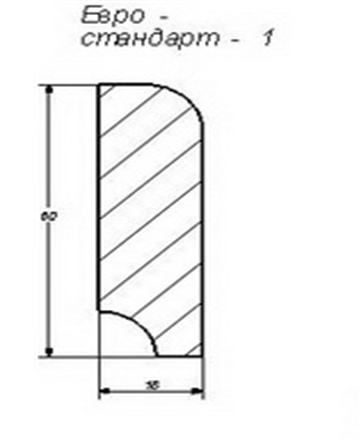 . Количество к выполнению:   1  шт.